Vivre ensemble / education artistiqueArts visuelsUn paysage pour décorer la porte de la classe6 séancesDESCRIPTION DE LA SÉQUENCEDÉROULEMENT DE LA SÉQUENCESéance 1Préparer les cerises-avatarsOBJECTIFSÉvaluation des capacités de coloriage global des élèves.Évaluation de l’écriture du prénom.DURÉE40 minutesDÉROULEMENT DE LA SÉANCEL’enseignant imprimera des photos des élèves et les découpera en forme de rond pour réaliser la deuxième cerise.Séance 2Peindre le fondOBJECTIFSApprendre à partager son espace de travail.Apprendre à utiliser de nouvelles techniques de peinture.Apprendre à verbaliser des actions effectuées pour réaliser une fiche explicative.COMPÉTENCESS’exprimer par l’écriture, le chant, la danse, le dessin, la peinture, le volume (modelage, assemblage).Respecter les autres et les règles de la vie collective.S’exprimer clairement à l’oral en utilisant un vocabulaire approprié.DURÉE45 minutesDÉROULEMENT DE LA SÉANCE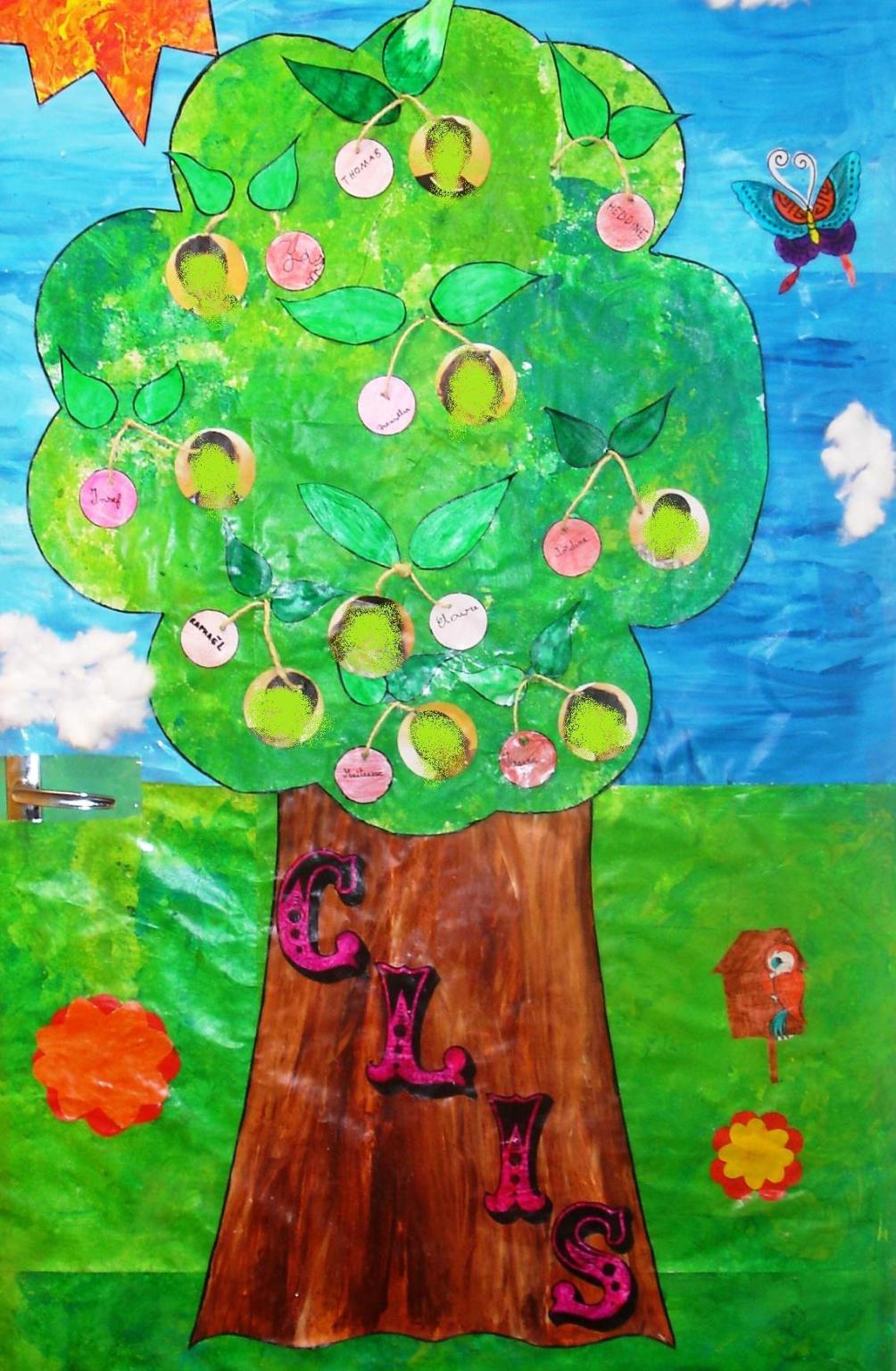 ObjectifsSe replacer dans son métier d’élève en exécutant un travail sous contrainte mais ludique utilisé pour prendre possession du local classe.Appréhender les comportements des élèves, leurs relations à l’adulte et entre pairs, leurs compétences. Apprendre à se connaître. Participer à un projet collectif.Poser les règles du travail en arts visuels.Expérimenter différentes techniques.CompétencesS’exprimer par l’écriture, le chant, la danse, le dessin, la peinture, le volume (modelage, assemblage) ;Respecter les autres et les règles de la vie collective.Matériel spécifique à prévoirCrayons de couleurs, feutres, canson blancGouache et matériel de peintureSéance 1 Préparer les cerises-avatarsSéance 2 Peindre le fondSéance 3 Décorer les différents éléments du décor proposés par les élèvesdessiner et découper l’arbre et son troncdessiner et découper les différents éléments proposés.choisir une technique simple pour la décoration de chaque élément.Séance 4 Préparer les fleursSéance 5 Vernir les éléments et les assemblerBien aplatir les feuilles avant le collage.« Accrocher » les cerises aux feuilles en utilisant de la ficelle qui part des cerises pour aller vers les feuilles (nœuds au dos de la production).Séance 6 « Admirer » le résultat, en discuter, prendre une photo-souvenir qui sera support pour de la production d’écrits.PhasesOrganisationActivitésActivités de l’élèveMise en routecollectif10 minutesPrésentation du projet : idée d’un décor pour la porte pour que la classe soit belle, qu’on ait envie d’y rentrerproposition de paysage car c’est agréable à regarder, calme, beau…pose de la structure générale au tableau : un sol herbeux, un arbre, le ciel, des cerises dans le cerisier pour représenter les personnes, des fleurs pour écrire CLISRecueil d’idées : quels autres éléments de décors ajouter ?J’explique que je vais noter toutes les idées et qu’on verra au fur et à mesure ce qu’on peut faire pour ne pas charger trop non plus le tableau.Écouter et s’imprégner du projet.Faire des propositions cohérentes.Manipulation, rechercheindividuel20 minutesJ’explique que nous allons préparer les cerises pour les représenter. Je montre au tableau par un dessin l’idée générale : deux cerises attachées ensemble avec dans l’une la photo de l’élève, dans l’autre son prénom. Le tout relié par les queues des cerises et avec une ou deux feuilles à la jonction.Les photos seront prises et ajoutées plus tard. Les élèves vont d’abord colorier une cerise.Consigne : colorier sa cerise (un rond de canson blanc) aux crayons de couleur sans laisser de blancs.Objectifs de la tâche : évaluer les capacités de coloriage.Médiations : aide de l’AVS ou l’enseignant pour recouvrir la surface et adoucir les traits en frottant un mouchoir.Les élèves vont ensuite écrire leur prénom par-dessus.Consigne : écrire son prénom au feutre noir.Objectifs de la tâche : évaluer l’écriture du prénomMédiations : aide de l’AVS ou l’enseignant pour former les lettres, fournir un modèle.Les élèves vont enfin colorier une ou deux feuilles.Consigne : colorier ses feuilles au feutre vert sans laisser de blancs.Objectifs de la tâche : évaluer les capacités de coloriage.Écouter et s’imprégner du projet.Colorier en recouvrant bien tout l’espace.Écrire son prénom.Colorier en recouvrant bien tout l’espace.Synthèse et institutionnalisationcollectif10 minutesOn observe les productions de chaque élève : la cerise a-t-elle été bien coloriée en entier, le prénom est-il écrit, la feuille est-elle bien coloriée ?Les productions terminées sont placées trombonées sur mon bureau, les autres sont regroupées dans une boîte pour être terminées plus tard. On demande conseil à ceux qui ont terminé pour aider ceux qui n’ont bien respecté les consignes.Observer les productions, juger du respect de la consigne, fournir des conseils à ceux qui en ont besoin.PhasesOrganisationActivitésActivités de l’élèveMise en routecollectif5 minutesJe demande aux enfants de rappeler ce que nous avons défini pour notre projet de décoration de la porte. J’explique que nous allons aujourd’hui peindre le fond du décor : le ciel et l’herbe.Se remémorer la séance précédente.Faire un rappel oral de ce qui a été dit.Manipulation, recherchebinômes20 minutesLe ciel (sur 2 feuilles canson format raisin)Consigne : avec des peintures de plusieurs bleus différents et du blanc, tracer des bandes de couleur juxtaposées de différentes longueurs et épaisseurs jusqu’à recouvrir toute la surface. Quand le travail sera terminé je viendrai lisser l’ensemble avec de l’eau.Objectifs de la tâche : peindre des bandes de couleur juxtaposées, partager son espace de travail avec un camarade.L’herbe (sur 2 feuilles canson format raisin)Consigne : tamponner la feuille avec des éponges et de la gouache de différents verts jusqu’à recouvrir tout l’espace de la feuille.Objectifs de la tâche : peindre à l’éponge, partager son espace de travail avec un camarade.Peindre au pinceau en respectant les consignes.Rester concentré, être patient.Peindre à l’éponge en respectant les consignes.Rester concentré, être patient.Synthèse et institutionnalisationcollectif20 minutesOn va inscrire dans le classeur d’arts plastiques ces deux nouvelles techniques. Les élèves se divisent en deux groupes pour faire une fiche qui explique comment ils ont fait pour peindre, un groupe avec l’AVS et un groupe avec moi.On réalise une fiche « comment peindre le ciel bleu ? » en décrivant les étapes de la technique. On colle un petit morceau de la production quand elle est sèche. On fait pareil pour l’herbe.Quand les deux groupes ont terminé, on se rassemble et les groupes présentent leur affiche à l’autre groupe.Verbaliser des actions effectuées pour réaliser une fiche explicative.Présenter son travail à un autre groupe.